Pielikums Nr.1Madonas novada pašvaldības 30.06.2016. domes lēmumam Nr. 346 (protokolsNr.13, 15.p.) Madonas novada attīstības programma 2013.-2020. gadamĪSTENOŠANAS UZRAUDZĪBAS ZIŅOJUMS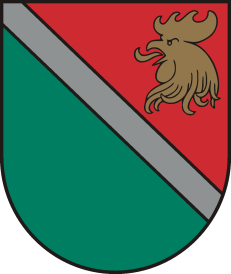 Madona, 2016           	Izmantotie saīsinājumiAAA - aizsargājamais ainavu apvidusAP – Attīstības programma att. - attēlsBJC - Bērnu un jauniešu centrsCSP – Centrālā statistikas pārvaldeDAP – Dabas aizsardzības pārvaldeES - Eiropas Savienība IKT – informācijas un komunikāciju tehnoloģijasIT - Informācijas tehnoloģijasITP – ilgtermiņa prioritāteĪADT - Īpaši aizsargājamā dabas teritorijaLAD – Lauku atbalsta dienestsLR - Latvijas RepublikaMK - Ministru kabinetsMNP – Madonas novada pašvaldībaMVU - Mazie un vidējie uzņēmumiNAP - Nacionālais attīstības plānsNVA - Nodarbinātības valsts aģentūraNVO - Nevalstiskās organizācijasPII – pirmsskolas izglītības iestādePMLP – Pilsonības un migrācijas lietu pārvaldeRAPLM – Reģionālās attīstības un pašvaldības lietu ministrijaRV – rīcību virziens (rīcību un investīciju plānos)SIA - Sabiedrība ar ierobežotu atbildībuSM – stratēģiskais mērķisTAPIS - teritorijas attīstības plānošanas informācijas sistēmaTIAN – teritorijas izmantošanas un apbūves noteikumiTIC – Tūrisma informācijas centrsU – uzdevums (rīcību un investīciju plānos)VARAM - Vides aizsardzības un reģionālās attīstības ministrijaUAN – Madonas novada Uzņēmējdarbības atbalsta nodaļaVAS - Valsts akciju sabiedrībaVID – Valsts ieņēmumu dienestsVMD – Valsts meža dienestsVRAA – Valsts reģionālās attīstības aģentūraVTP – vidēja termiņa prioritāteVVD – Valsts vides dienests Ievads	Madonas novada attīstības programma (turpmāk – Attīstības programma)(apstiprināta 2013. gada 30. maijā lēmums Nr. 330, protokols nr.10., 60.p.) no 2013. līdz 2020. gadam ir pašvaldības vidēja termiņa plānošanas dokuments, kurā tiek noteiktas novada vidēja termiņa prioritātes un pasākumu kopums novada attīstības stratēģijā izvirzīto ilgtermiņa stratēģisko uzstādījumu īstenošanai.  Madonas novada attīstības programma ir pamats novada pašvaldības rīcību un investīciju mērķtiecīgai plānošanai.  Attīstības programmas īstenošanas uzraudzības kārtības pamatā ir uzraudzības ziņojuma izstrāde un publiskošana. Uzraudzības kārtības sistēma tiek veidota, lai:nodrošinātu attīstības programmā izvirzīto mērķu sasniegšanu,nodrošinātu pašvaldības attīstības novērtēšanas iespējas;sekmētu kvalitatīvu, efektīvu un caurspīdīgu attīstības programmas ieviešanu un uzraudzību, nodrošinot ar informāciju par attīstības plānošanas dokumenta īstenošanas sasniegumiem – sabiedrību, politiķus un citas ieinteresētās puses;pamatotu attīstības programmas aktualizācijas nepieciešamību.Uzraudzības ziņojumā iekļauj informāciju par veiktajām aktivitātēm, par rīcību/investīciju plāna izpildes progresu, rezultatīvo rādītāju izmaiņām, secinājumi un ieteikumi turpmākajai rīcībai, kā arī informācija par atbilstību ilgtspējīgas attīstības stratēģijā izvirzītajiem mērķiem.Madonas novada attīstības programmas 2013. – 2020. gadam uzraudzības ziņojums tiek sagatavots par 2014. un 2015. pārskata gadu. Attīstības programmas ieviešanas uzraudzības ziņojumam ir informatīvs un analītisks raksturs. Madonas novada pašvaldības dome 2013.gada 26.septembrī ir pieņēmusi lēmumu Nr.590 “Par Attīstības programmas īstenošanas uzraudzības darba grupas izveidošanu”. Darba grupas  kompetencē ir attīstības programmas ieviešanas uzraudzība atbilstoši izvirzītajiem stratēģiskiem mērķiem, prioritātēm, rīcības virzieniem, investīciju plānam, rīcības plānam un rezultatīvajiem rādītājiem, rīcību plāna un investīciju plāna ieviešanas koordinēšana, iesaistot atbildīgos speciālistus, konceptuālu lēmumu pieņemšana un priekšlikumu sniegšana Madonas novada domei par attīstības programmas grozījumiem un/vai tās aktualizāciju, uzraudzības ziņojuma apstiprināšana, sabiedrības, lēmuma pieņēmēju un citu ieinteresēto pušu nodrošināšana ar informāciju par attīstības programmas īstenošanas gaitu un rezultātiem. Attīstības programmas IEVIEŠANAS GAITAMadonas novada Attīstības programma 2013.-2020.gadam ir izstrādāta, pamatojoties uz Madonas novada attīstības stratēģiju 2013.-2038.gadam un uz novada pašreizējās situācijas analīzi.	Madonas novada vīzija:	Madonas novads ir daudzveidīgs gan no ģeogrāfiskā, gan saimnieciski-ekonomiskā viedokļa, tādēļ ir izvirzītas vairākas novada specializācijas - lauksaimniecība, mežsaimniecība un kokrūpniecība, tūrisms, pakalpojumi, radošā ekonomika (kultūra, sports, amatniecība u.c.) un ekosistēmu serviss (novads ir bagāts ar ĪADT, NATURA 2000 teritorijām). Ņemot vērā novada teritoriālo vienību vēsturiskās tradīcijas, ekonomisko attīstību, pieejamos resursus, nozaru sasniegumus, izveidoto infrastruktūru, kā arī izvērtējot iespējas un pieprasījumu, novadam ir noteiktas sekojošas specializācijas: lauksaimniecība (praktiski visa novada teritorija, izņemot pilsētu), mežsaimniecība un kokrūpniecība (praktiski visa novada teritorija), tūrisms (galvenokārt Vidzemes augstienes daļa), pakalpojumi (galvenokārt Madonas pilsēta, kā arī pagastu centri),dabas kapitāla pārvaldība (visa novada teritorija),radošās industrijas (visa novada teritorija ar akcentu uz Madonas pilsētu)No Madonas novada attīstības stratēģiskajiem uzstādījumiem izriet novada 7 gadu attīstības programma 2013.-2020.gadam. Attīstības programmas struktūra atainota 1.att.                                                  1.att. Attīstības programmas struktūraAttīstības programma sastāv no stratēģiskās daļas, kurā tiek definētas vidēja termiņa prioritātes novada stratēģisko mērķu sasniegšanai un rīcību virzieni. Rīcību plānā tiek izvirzīti uzdevumi vidēja termiņa prioritāšu sasniegšanai un apkopotas konkrētas rīcības šo uzdevumu īstenošanai. Investīciju plānā 3 gadu periodam tiek noteikti konkrēti īstenojamie projekti ar finansējuma piesaisti. Plānošanas dokumenta ieviešanai tiek noteikta uzraudzības kārtība.1.tab. Madonas novada attīstības vidēja termiņa prioritātes saistībā ar stratēģiskiem mērķiemMadonas novada attīstības programma ietver 8 vidēja termiņa prioritātes, kuru īstenošanai ir noteikti 22 rīcību virzieni un izvirzīti 54 risināmie uzdevumi.Vidēja termiņa prioritāšu sasniegšanai izvirzīti rīcības virzieni (RV) kuru īstenošanai ir noteikti vidējā termiņā risināmie uzdevumi   un rīcības to izpildei, kam pakārtoti konkrēti pasākumi Investīciju plānā 2016. – 2018. gadam. Investīciju plānā atspoguļo visas plānotās investīcijas pašvaldībā attīstības veicināšanai – gan pašvaldības investīcijas, gan investīcijas, ko plānots piesaistīt ES, ārvalstu un nacionālo reģionālās attīstības instrumentu ietvaros. Tajā tiek attēloti visi pašvaldības attīstības veicināšanas projekti vai projektu idejas, kas realizējami, lai sasniegtu stratēģiskajā daļā izvirzītos mērķus un uzdevumus.	Madonas pilsētas pašvaldības budžets tiek veidots saskaņā ar investīciju programmu. Investīciju plāns tiek katru gadu aktualizēts un koriģēts atbilstoši tā izpildei. Investīciju plāna ieviešanai tiek izstrādāta rīcību programma ar detalizētu katra projekta laika un finanšu grafiku, kā arī minēta atbildīgā institūcija par projekta izstrādāšanu un īstenošanu.	Investīciju plānu izstrādā ne mazāk kā triju gadu periodam, ietverti:-  plānotās darbības un to izpildes termiņi;-  investīciju projekti, to finansējuma apjoms un avoti;-  darbību rezultāti;-  īstenošanas periods;-  atbildīgie par investīciju plāna īstenošanu.Rīcības plāna aktualizācijas novērtējumsMadonas novada attīstības programmas 2013. – 2020.gadam rīcības plāns (2015.g.-2020.g.) un investīciju plāns (2015.g.-2017.g.) ir aktualizēti 2015.gada 26.februārī ar Madonas novada pašvaldības domes lēmumu Nr. 107 “Par Madonas novada attīstības programmas Rīcību un Investīciju plāna aktualizāciju “(protokols Nr.5, 26.p.). Aktualizācija tika veikta precizējot un papildinot Investīciju un Rīcības plāna Integrēto teritoriju  investīcijas iekļaujot projektus atbilstoši  5.6.2. SAM “Teritoriju revitalizācija, reģenerējot degradētās teritorijas atbilstoši pašvaldību integrētajām attīstības programmām” nosacījumiem.      Ņemot vērā 2014. – 2020.gada plānošanas perioda Eiropas Savienības fondu finansējuma piesaistes prognozes un pašvaldības darba analīzi, ir veiktas izmaiņas Rīcību plāna atsevišķās rīcībās, precizējot tās, vai izvirzot jaunas rīcības, nemainot Attīstības programmā izvirzītos mērķus un uzdevumus.Investīciju un Rīcības  plānu aktualizē ne retāk kā reizi gadā, ievērojot pašvaldības budžetu  kārtējam gadam. Piesaistītais finansējumsMadonas novada pašvaldībā projektu īstenošanā tiek piesaistīts gan valsts, gan Eiropas struktūrfondu finansējums. 2014.g. un 2015.g. tika piesaistīts finansējums no Eiropas reģionālā attīstības fonda (ERAF), Kohēzijas fonda (KF), Klimata pārmaiņu finanšu instrumenta (KPFI), Eiropas Komisijas (EK), Sociālā fonda (SF), Eiropas lauksaimniecības fonds lauku attīstībai (ELFLA), Eiropas ekonomikas zonas instruments, valsts atbalsta programmās – zivju fonds, jaunatnes politikas atbalsta programmas.KOpējais rīcību plāna izpildes novērtējumsRīcības plānā 2013. – 2020. gadam izvirzīto uzdevumu izpildei izvirzītas 353 rīcības. Katrai rīcībai noteikta institūcija, kas atbildīga par konkrētās rīcības izpildi. Rīcības plāna izpilde paredzēta laika posmā no 2014. – 2020. gadam, kā arī iekļautas rīcības, kuras jāīsteno pastāvīgi un ilgtermiņā. Iekļautās rīcības tiek realizētas atkarībā no pieejamiem finanšu resursiem un pieejamām dažādam Eiropas un Valsts atbalsta programmām.  Analizējot Madonas novada Attīstības programmā 2013. – 2020. gadam iekļautās rīcības, var secināt, ka ne visām paredzētajām rīcībām ir veikta to izpilde. Nav uzsāktas  rīcības, kuru darbību paredzēts nodrošināt ne tikai ar pašvaldības līdzekļiem, bet arī piesaistot Eiropas Savienības līdzekļus. To uzsākšana ir plānota nākamajos gados, kā arī pēc pieejamām Eiropas savienības atbalsta programmām. Dažām no rīcībām šobrīd vairs nav aktuāla to izpilde. Vidēja termiņa prioritāte VTP1 “Konkurētspējīgas un daudzveidīgas uzņēmējdarbības attīstība” un VTP2 “Uzņēmējdarbības vides uzlabošana un ražošanas līdzekļu pieejamības un pietiekamības nodrošināšana” rīcību ieviešanas izpilde ir no 55% līdz 78%, šajā laika periodā nebija iespējams piesaistīt Eiropas Savienības finansējumu 5.6.2. SAM “Teritoriju revitalizācija, reģenerējot degradētās teritorijas atbilstoši pašvaldību integrētajām attīstības programmām”, bet projektu ieviešana minētajā darbības programmas tiek plānota 2016.g. Šajā prioritātē ir veiktas rīcības, kas veicinājušas Madonas novadā ražoto produktu atpazīstamību un apriti, attīstīta tūrisma infrastruktūra.Vidēja termiņa prioritātē VTP3 “Pašvaldības kapacitātes stiprināšana” veikto rīcību izpilde ir 76%. Pašvaldības darbiniekiem piedaloties apmācībās un pieredzes apmaiņas pasākumos, tiek  paaugstinātas Madonas novada pašvaldības speciālistu zināšanas un prasmes Eiropas Savienības un pārējo ārvalstu finanšu palīdzības līdzfinansēto projektu un pasākumu īstenošanā. Tiek nodrošināta iedzīvotāju drošība un sabiedriskā kārtība, atbalstītas nevalstisko organizāciju iniciatīvas. Uzlabojot un paplašinot pašvaldības pakalpojumu  pieejamību, attīstītas iedzīvotāju informēšanas formas un dialogs ar sabiedrību. Vidēja termiņa prioritātē VTP4 “Izglītības, kultūras, sporta un brīvā laika pavadīšanas pakalpojumu attīstīšana” rīcību izpilde ir 61%, kas liecina par aktīvu izglītības, kultūras un sporta aktivitāšu norisi Madonas novadā.  Madonas novada pašvaldības teritorijā tiek nodrošināts vispārējās, pirmsskolas un interešu izglītības piedāvājums un pieejamība. Tiek nodrošināts sociālie atbalsta pasākumi izglītojamiem. Madonas novada teritorijā  ir pieejami kvalitatīvi kultūras un sporta pasākumi.Vidēja termiņa prioritātē VTP 5 “Veselības aprūpes un sociālo pakalpojumu attīstīšana” plānoto rīcību ieviešana ir 53%, vairākas plānotās rīcības veselības aprūpē nav ieviestas, jo šobrīd Madonas novada pašvaldības SIA “Madonas slimnīca” telpās atrodas Madonas novada pašvaldības pansionāts. Uz 2016.g. septembri ir plānots Madonas pansionātu pārvietot uz Mārcienu, līdz ar to SIA “Madonas slimnīcai” būs  iespēja ieviest plānotās rīcības, kas ir saistītas ar ambulatorās nodaļas pakalpojumu paplašināšanu. Vislielākā izpilde 80 % ir VTP 6 “Tehniskās infrastruktūras attīstīšana”, šajā prioritātē veikta siltumapgādes pārvades un sadales sistēmas rekonstrukcija un būvniecība, nodrošināta ilgtspējīga transporta infrastruktūras attīstība Madonas pilsētā, atrisinot pilsētas iedzīvotāju un viesu pārvietošanās problēmas, uzlabojot satiksmes drošību un paaugstinot transporta sistēmas efektivitāti, uzlabota kvalitāte ūdensapgādei, notekūdeņu attīrīšanai un savākšanai, nodrošināta sadzīves atkritumu savākšana no katras novada teritorijā esošās mājsaimniecības.Vidēja termiņa prioritātē VTP7 “ Dzīves vides drošība” rīcību izpilde ir 77 %,  jo daudzas no rīcībām tiek īstenotas ievērojot Madonas novada teritorijas plānojumu 2013. – 2020.gadam un citiem valstī  noteiktajiem normatīvajiem aktiem. Tiek saglabātas un attīstītas dabas takas un cita vides izziņas infrastruktūra.Vidēja termiņa prioritātē VTP 8 “Dabas kapitāla veidošana” plānoto rīcību izpilde ir 54%. Visa aktuālā tūrisma un dabas objektu  informācija tiek sistemātiski uzturēta un atjaunota www.madona.lv, kā arī Madonas novada pašvaldības tūrisma informācijas centrā, Lubāna mitrāja informācijas centrā un Bērzaunes tūrisma informācijas punktā. Tiek saglabātas un attīstītas dabas takas un cita vides izziņas infrastruktūra.Analizējot Madonas novada attīstības programmas 2013. – 2020. gada rīcības ieviešanas plāna kopējo izpildi, var secināt, ka 66% no visām rīcībām ir īstenotas un īstenošanas procesā.2. tabula Rīcības plāna izpildes novērtējumsRezultatīvo rādītāju izvērtējumsMadonas novada attīstības tendences raksturo vairāki rādītāji. Kā viens no būtiskākajiem  rādītājiem ir teritorijas attīstības indekss. Pēc 2011. gada datiem Madonas novadam attīstības līmeņa indekss ir 59, bet 2014. gadā tas ir 58.  Iedzīvotāju skaits 2016. gada 1. janvārī pēc Pilsonības un migrācijas lietu pārvaldes statistikas datiem ir 25515 iedzīvotāji. Pēdējo trīs gadu laikā  iedzīvotāju skaits ir samazinājies par 1438 iedzīvotājiem, kas ir par 6% mazāk nekā 2013. gada sākumā.Nozīmīgs attīstības rādītājs ir bezdarba līmenis un tā dinamika. Pēc Nodarbinātības valsts aģentūras sniegtās informācijas 01.01.2012. bezdarba līmenis bija 11,3 %, bet uz 01.01.2016. bezdarba līmenis ir samazinājies līdz 10,8% no darbspējīgo iedzīvotāju skaita. Ievērojami palielinājušies iedzīvotāja ienākuma nodokļa ieņēmumi, kas liecina par nodarbinātības un atalgojuma palielināšanos.Laikā no 2013.gada līdz 2016.gadam par 1.9% ir pieaudzis  pirmsskolas bērnu vecuma (0-6.g.) skaits. Kā pozitīvo var uzskatīt 2015.g. dzimušo bērnu skaita pieaugumu, jo tas attiecībā pret 2010.g ir palielinājies par 10%, bet analizējot datus uz 01.01.2016., vērojama tendence negatīvam dabiskajam pieaugumam saglabāties. Samazinās izglītojamo skaits Madonas novada vispārējās izglītības iestādēs. Salīdzinot 2013.g.  un 2016.g. rādītājus, tas ir samazinājies par 6%. Palielinājies iesaistīto bērnu skaits interešu izglītībā un brīvā laika programmās. Madonas novada pašvaldības teritorijā salīdzinot 2011.g. un 2015.g rādītājus,  palielinās organizēto gan nacionāla, gan starptautiska mēroga sporta pasākumu skaits gadā. Būtiski pieaudzis 2,5 reizes kravu apgrozījums pa dzelzceļu Lauksaimniecības pakalpojumu kooperatīvās sabiedrības “Latraps” darbības ietvaros.Īstenojot projektus Eiropas Reģionālā attīstības fonda prioritātē “Kvalitatīvas vides dzīvei un ekonomiskajai aktivitātei nodrošināšana” pasākumā “Vide”, aktivitātē 3.4.1.1.”Ūdenssaimniecības attīstība apdzīvotās vietās ar iedzīvotāju skaitu līdz 2000” ir uzlabota   ūdensapgādes un notekūdeņu savākšanas un attīrīšanas kvalitāte, ievērojami  paplašināta ūdenssaimniecības pakalpojumu pieejamība, nodrošinot kvalitatīvu dzīves vidi, samazinot vides piesārņojumu un ūdenstilpju eitrofikāciju, sekmējot ūdens resursu un energoresursu racionālu izmantošanu.    Īstenojot projektus „Madonas pilsētas tranzīta ielu rekonstrukcija – II, III, IV kārta” un “Madonas pilsētas ielu rekonstrukcija, II kārta” piesaistot Eiropas Reģionālā attīstības fonda līdzekļus,  tika veikta brauktuvju rekonstrukcija, gājēju un velosipēdistu celiņu izbūve, ielu apgaismojuma izbūve, sabiedriskā transporta pieturvietu rekonstrukcija, kā arī nepieciešamo satiksmes organizācijas līdzekļu uzstādīšana. Madonas novada pašvaldības teritorijā laikā no 2012. līdz 2015. gadam zemes sadalījums pa nekustamā īpašuma grupām ir bijis nemainīgs, lauksaimniecība izmantojamā zeme ir 69%, mežu teritorijas – 24.94%. 3.tab. Attīstības programmas īstenošanas vēlamie vidējā termiņā sasniedzamie rezultatīvie rādītāji (darbības rādītāji)Dati, kuri nav pieejami par 2012.gadu, uzkrājami sākot ar 2013.gadu.SECINĀJUMI UN PRIEKŠLIKUMIAttīstības programmas uzraudzības uzdevums ir sekot pašvaldības darba atbilstībai izvirzītajām prioritātēm. Vērtējot pašvaldības 2014.g. un 2015.g. īstenoto pasākumu atbilstību Attīstības programmā izvirzītajām vidēja termiņa prioritātēm, konstatējams, visas prioritātēs ir uzsākta rīcību ieviešana. Atsevišķām plānotājām rīcībām nav uzsākta rīcību ieviešana, tas nozīmē, ka to ieviešana notiks plānojot nākamo gadu (2016.g.-2020.g.) pašvaldības budžetus un pieejamo Eiropas struktūrfondu un valsts atbalsta finansējumu. Ir secināms, ka pašvaldībā 2014.g. un 2015.g. īstenotie pasākumi atbilst attīstības programmā izvirzītajām prioritātēm un veicina plānošanas dokumentos izvirzīto mērķu sasniegšanu. Jāturpina Rīcību plānā iekļauto darbību veikšana un Investīciju plāns jāaktualizē atbilstoši finansējuma pieejamībai, ņemot vērā, to atbilstību Attīstības programmas uzdevumiem, rīcībām, finansēšanas avotiem un pašvaldības izvirzītajām prioritātēm. Rezultatīvie rādītāji liecina, ka plānotie pašvaldības budžeta līdzekļi ir izmantoti racionāli un veicina Attīstības programmā izvirzīto mērķu un uzdevumu sasniegšanu. Lai arī turpmāk tiktu sekmīgi īstenotas Attīstības programmā izvirzītās prioritātes, ir svarīgi, tās ņemt vērā, plānojot nākamo gadu pašvaldības budžetu, iepirkumu plānu, projektus, u.c.. Lai atvieglotu darbu pie uzraudzības ziņojuma izstrādāšanas, ieteikums pašvaldības iestādēm un struktūrvienībām, sastādot budžetu nākamajiem gadiem, norādīt, kādām Attīstības programmā noteiktajām prioritātēm un rīcības virzieniem atbilst plānotie finanšu ieguldījumi.Rekomendējams nākamajā gadā turpināt un pabeigt pasākumus, kuri ir uzsākti iepriekšējā gadā, kā arī plānot uzdevumus un pasākumus atbilstoši Attīstības programmas stratēģiskajiem mērķiem. Iesaistīties sadarbības programmās piesaistot ārvalstu finanšu palīdzību, Eiropas Savienības līdzfinansētos struktūrfondos un valsts līdzfinansētos projektos.Stratēģiskie mērķi 25 gadiemIlgtermiņa prioritātes 25 gadiemVidēja termiņa prioritātes 7 gadiemSM1
Gudra, spēcīga un patstāvīga ekonomikaITP1 
Kopsadarbīgas, inovatīvas un ekoefektīvas uzņēmējdarbības attīstībaVTP1
Konkurētspējīgas un daudzveidīgas uzņēmējdarbības attīstībaVTP2
Uzņēmējdarbības vides uzlabošana un ražošanas līdzekļu pieejamības un pietiekamības nodrošināšanaSM2
Madonas novads – Latvijas Jaunība, Latvijas VirsotnesITP2
Moderna, radoša dzīves, kultūras un darba videVTP3
Pašvaldības kapacitātes stiprināšanaVTP4
Izglītības, kultūras, sporta un brīvā laika pavadīšanas pakalpojumu attīstīšanaVTP5
Veselības aprūpes un sociālo pakalpojumu attīstīšanaVTP6Tehniskās infrastruktūras attīstīšanaSM3
Dabiska un droša dzīvesvide – līdzsvarots un pilnīgs ekosistēmu servissITP3
Dabas kapitāla apziņa, tās lietpratīgs un ilgtspējīgs lietojumsVTP7
 Dzīves vides drošībaVTP8Dabas kapitāla apziņas veidošanaVidējā termiņa prioritātes (VTP)Plānotās rīcības (skaits)Veiktās rīcības (skaits)izpilde (%)VTP1
Konkurētspējīgas un daudzveidīgas uzņēmējdarbības attīstība655178VTP2
Uzņēmējdarbības vides uzlabošana un ražošanas līdzekļu pieejamības un pietiekamības nodrošināšana402255VTP3
Pašvaldības kapacitātes stiprināšana251976VTP4
Izglītības, kultūras, sporta un brīvā laika pavadīšanas pakalpojumu attīstīšana986061VTP5
Veselības aprūpes un sociālo pakalpojumu attīstīšana301653VTP6Tehniskās infrastruktūras attīstīšana554480VTP7
 Dzīves vides drošība272177VTP8Dabas kapitāla apziņas veidošana13754RādītājsRādītājsBāzes gadsBāzes gadsBāzes gadsBāzes gada situācijaBāzes gada situācijaRādītāji uz 01.01.2016.Rādītāji uz 01.01.2016.Rezultāts (2020.)Rezultāts (2020.)AvotsAvotsVTP1. „Konkurētspējīgas un daudzveidīgas uzņēmējdarbības attīstība”VTP2. „Uzņēmējdarbības vides uzlabošanas un ražošanas līdzekļu pieejamības un pietiekamības nodrošināšana”VTP1. „Konkurētspējīgas un daudzveidīgas uzņēmējdarbības attīstība”VTP2. „Uzņēmējdarbības vides uzlabošanas un ražošanas līdzekļu pieejamības un pietiekamības nodrošināšana”VTP1. „Konkurētspējīgas un daudzveidīgas uzņēmējdarbības attīstība”VTP2. „Uzņēmējdarbības vides uzlabošanas un ražošanas līdzekļu pieejamības un pietiekamības nodrošināšana”VTP1. „Konkurētspējīgas un daudzveidīgas uzņēmējdarbības attīstība”VTP2. „Uzņēmējdarbības vides uzlabošanas un ražošanas līdzekļu pieejamības un pietiekamības nodrošināšana”VTP1. „Konkurētspējīgas un daudzveidīgas uzņēmējdarbības attīstība”VTP2. „Uzņēmējdarbības vides uzlabošanas un ražošanas līdzekļu pieejamības un pietiekamības nodrošināšana”VTP1. „Konkurētspējīgas un daudzveidīgas uzņēmējdarbības attīstība”VTP2. „Uzņēmējdarbības vides uzlabošanas un ražošanas līdzekļu pieejamības un pietiekamības nodrošināšana”VTP1. „Konkurētspējīgas un daudzveidīgas uzņēmējdarbības attīstība”VTP2. „Uzņēmējdarbības vides uzlabošanas un ražošanas līdzekļu pieejamības un pietiekamības nodrošināšana”VTP1. „Konkurētspējīgas un daudzveidīgas uzņēmējdarbības attīstība”VTP2. „Uzņēmējdarbības vides uzlabošanas un ražošanas līdzekļu pieejamības un pietiekamības nodrošināšana”VTP1. „Konkurētspējīgas un daudzveidīgas uzņēmējdarbības attīstība”VTP2. „Uzņēmējdarbības vides uzlabošanas un ražošanas līdzekļu pieejamības un pietiekamības nodrošināšana”VTP1. „Konkurētspējīgas un daudzveidīgas uzņēmējdarbības attīstība”VTP2. „Uzņēmējdarbības vides uzlabošanas un ražošanas līdzekļu pieejamības un pietiekamības nodrošināšana”VTP1. „Konkurētspējīgas un daudzveidīgas uzņēmējdarbības attīstība”VTP2. „Uzņēmējdarbības vides uzlabošanas un ražošanas līdzekļu pieejamības un pietiekamības nodrošināšana”VTP1. „Konkurētspējīgas un daudzveidīgas uzņēmējdarbības attīstība”VTP2. „Uzņēmējdarbības vides uzlabošanas un ražošanas līdzekļu pieejamības un pietiekamības nodrošināšana”Iedzīvotāju skaits01.01.2013.01.01.2013.01.01.2013.26 95326 953255152551527 700/▲27 700/▲PMLPPMLPIedzīvotāju blīvums, cilv./km201.01.2013.01.01.2013.01.01.2013.12,512,511.811.812,8/ ▲12,8/ ▲pašvaldības datipašvaldības datiEkonomiski aktīvo uzņēmumu un saimnieciskās darbības veicēju īpatsvars01.01.2012.01.01.2012.01.01.2012.388338832259 ekonomiski aktīvi subjekti (juridiskas personas) + 3914 saimnieciskās darbības veicēji (fiziskās personas)2259 ekonomiski aktīvi subjekti (juridiskas personas) + 3914 saimnieciskās darbības veicēji (fiziskās personas)4000/▲4000/▲VIDVIDEkonomiski aktīvās tirgus sektora vienības uz 1000 iedzīvotājiem201120112011787886 (2014.gads)86 (2014.gads)▲▲CSPCSPĀrvalstu investīcijas uzņēmējdarbībā, EUR2013.2013.2013.(nav ziņu)(nav ziņu)2 186 442,11 EUR (28.04.2016.)2 186 442,11 EUR (28.04.2016.)x3/ ▲x3/ ▲LursoftLursoftIedzīvotāju ienākumu nodoklis, milj./EUR2011.2011.2011.5,71 milj.EUR5,71 milj.EUR9 ,79 milj. EUR (2015.gadā)9 ,79 milj. EUR (2015.gadā)▲▲VIDVIDIedzīvotāju darbaspējas vecumā skaits01.01.2013.01.01.2013.01.01.2013.17815178151656116561►►PMLPPMLPBezdarba līmenis, %01.01.2012.01.01.2012.01.01.2012.11,311,310.8 (1595 bezdarbnieki)10.8 (1595 bezdarbnieki)8%/ ▼8%/ ▼NVANVAKravu apgrozījums pa dzelzceļu, t2013.2013.2013.20 00020 00050 00050 000x3/ ▲x3/ ▲Latvijas dzelzceļšLatvijas dzelzceļšRekonstruēto pašvaldības autoceļu kopgarums, km2013.2013.2013.4,64,66.26.2▲▲pašvaldības datipašvaldības datiIzstrādāto tūrisma maršrutu skaits 2013.2013.2013.5 (publicētie)5 (publicētie)▲▲pašvaldības datipašvaldības datiTūristu apskates objektu apmeklētāju skaits, salīdzinot ar iepriekšējo gadu %2012.2012.2012.55067/ +18% 55067/ +18% Madonas novada TIC apmeklētāji (klātienē)2015.gadā – 15002014.gadā  - 1200Par citiem apskates objektiem objektīvi dati nav pieejami.Madonas novada TIC apmeklētāji (klātienē)2015.gadā – 15002014.gadā  - 1200Par citiem apskates objektiem objektīvi dati nav pieejami.▲▲pašvaldības datipašvaldības datiNaktsmītņu izmantojums, salīdzinot ar iepriekšējo gadu %2012.2012.2012.27153/ +14%27153/ +14%Naktsmītņu un gultasvietu skaits:2015.gadā – 45 (1159)2014.gadā – 44 (1125)Naktsmītņu un gultasvietu skaits:2015.gadā – 45 (1159)2014.gadā – 44 (1125)▲▲pašvaldības datipašvaldības datiTeritorijas attīstības līmeņa indekss (rangs)2011.2011.2011.595958 (2014.g.)58 (2014.g.)▲▲VRAAVRAAVTP3. „Pašvaldības kapacitātes stiprināšana”VTP3. „Pašvaldības kapacitātes stiprināšana”VTP3. „Pašvaldības kapacitātes stiprināšana”VTP3. „Pašvaldības kapacitātes stiprināšana”VTP3. „Pašvaldības kapacitātes stiprināšana”VTP3. „Pašvaldības kapacitātes stiprināšana”VTP3. „Pašvaldības kapacitātes stiprināšana”VTP3. „Pašvaldības kapacitātes stiprināšana”VTP3. „Pašvaldības kapacitātes stiprināšana”Novada pašvaldības mājaslapas apmeklētāju skaits201220122012619 000619 00012497321249732▲▲pašvaldības datipašvaldības datiESF un citu ārvalstu finanšu palīdzības projektu apguve pašvaldības iestādēs un uzņēmumos2012.2012.2012.51515050▲▲pašvaldības datipašvaldības datiPieredzes apmaiņas un apmācības pasākumos iesaistīto speciālistu skaits 20132013201358586565▲▲pašvaldības datipašvaldības datiKonsultāciju uzņēmējiem skaits par fondu apguves iespējām uzņēmējdarbības attīstīšanai201320132013(nav ziņu)(nav ziņu)8080▲▲pašvaldības datipašvaldības datiNoziedzīgo nodarījumu skaits pašvaldības teritorijā201320132013469469425425▼▼pašvaldības datipašvaldības datiVTP4. „Izglītības, kultūras, sporta un brīvā laika pavadīšanas pakalpojumu attīstīšana”VTP4. „Izglītības, kultūras, sporta un brīvā laika pavadīšanas pakalpojumu attīstīšana”VTP4. „Izglītības, kultūras, sporta un brīvā laika pavadīšanas pakalpojumu attīstīšana”VTP4. „Izglītības, kultūras, sporta un brīvā laika pavadīšanas pakalpojumu attīstīšana”VTP4. „Izglītības, kultūras, sporta un brīvā laika pavadīšanas pakalpojumu attīstīšana”VTP4. „Izglītības, kultūras, sporta un brīvā laika pavadīšanas pakalpojumu attīstīšana”VTP4. „Izglītības, kultūras, sporta un brīvā laika pavadīšanas pakalpojumu attīstīšana”VTP4. „Izglītības, kultūras, sporta un brīvā laika pavadīšanas pakalpojumu attīstīšana”VTP4. „Izglītības, kultūras, sporta un brīvā laika pavadīšanas pakalpojumu attīstīšana”Bērnu dzimstība2012.2012.2012.194194258258▲▲pašvaldības datipašvaldības datiIedzīvotāju dabiskā pieauguma saldo2012.2012.2012.-146-146-114-114►►pašvaldības datipašvaldības datiIedzīvotāju mirstība2012.2012.2012.340340372372▼▼pašvaldības datipašvaldības datiIedzīvotāju migrācijas saldo2011.2011.2011.-188-188-291-291▲▲CSPCSPDemogrāfiskās slodzes līmenis2012.2012.2012.575575540540►►CSPCSPBērnu skaits līdz 6 gadu vecumam01.01.2013.01.01.2013.01.01.2013.1505150515511551▲▲PMLPPMLPIzglītojamo skaits PII03.09.2012.03.09.2012.03.09.2012.1171117111851185►►pašvaldības datipašvaldības datiIzglītojamo skaits vispārējās izglītības iestādēs03.09.2012.03.09.2012.03.09.2012.2670267025242524►►pašvaldības datipašvaldības datiInterešu izglītībā un brīvā laika programmās iesaistīto bērnu un jauniešu skaits2010./2011.mācību gadā2010./2011.mācību gadā2010./2011.mācību gadā1454145416581658▲▲pašvaldības datipašvaldības datiOrganizēto sporta pasākumu skaits gadā – nacionāla un starptautiska mēroga2011.2011.2011.1818Starptautiska mēroga 17, nacionāla mēroga -128Starptautiska mēroga 17, nacionāla mēroga -128▲▲pašvaldības datipašvaldības datiNovada sportistu/komandu skaits, kas guvuši godalgotas vietas nacionāla un starptautiska mēroga sacensībās.2014.2014.2014.Komandas- 9, dalībnieku skaits -143Komandas- 9, dalībnieku skaits -143Komandas 11, dalībnieku skaits - 156Komandas 11, dalībnieku skaits - 156▲▲pašvaldības datipašvaldības datiOrganizēto „tautas” sporta pasākumu/ dalībnieku skaits2014.2014.2014.Komandas – 145, dalībnieku skaits - 10850Komandas – 145, dalībnieku skaits - 10850Komandas – 158, dalībnieku skaits - 11720Komandas – 158, dalībnieku skaits - 11720▲▲pašvaldības datipašvaldības datiOrganizētie kultūras pasākumi (pasākumu skaits gadā)2011.2011.2011.903903740740▲▲pašvaldības datipašvaldības datiBibliotēku apmeklētība (lasītāju skaits bibliotēkā), %01.01.2012.01.01.2012.01.01.2012.36,636,634.334.3▲▲pašvaldības datipašvaldības datiMuzeju apmeklētība (apmeklētāju skaits gadā)2011.2011.2011.19 62819 6282265022650▲▲pašvaldības datipašvaldības datiVTP5. „Veselības aprūpes un sociālo pakalpojumu attīstīšana”VTP5. „Veselības aprūpes un sociālo pakalpojumu attīstīšana”VTP5. „Veselības aprūpes un sociālo pakalpojumu attīstīšana”VTP5. „Veselības aprūpes un sociālo pakalpojumu attīstīšana”VTP5. „Veselības aprūpes un sociālo pakalpojumu attīstīšana”VTP5. „Veselības aprūpes un sociālo pakalpojumu attīstīšana”VTP5. „Veselības aprūpes un sociālo pakalpojumu attīstīšana”VTP5. „Veselības aprūpes un sociālo pakalpojumu attīstīšana”VTP5. „Veselības aprūpes un sociālo pakalpojumu attīstīšana”Medicīnas pakalpojumu sniedzēju skaits novadā2012.2012.2012.41414545▲▲pašvaldības datipašvaldības datiPašvaldības pamatbudžeta izdevumi veselības aprūpei kopā, EUR (uz 1 iedzīvotāju, EUR)2011.2011.2011.41096 (2,0)41096 (2,0)77086 (3.0)77086 (3.0)▲▲pašvaldības dati (VRAA)pašvaldības dati (VRAA)Medicīnisko pakalpojumu sniegšanas skaits Madonas slimnīcā2012.2012.2012.7633763377727772▲-►▲-►Madonas slimnīcaMadonas slimnīcaPašvaldības pamatbudžeta izdevumi sociālai aizsardzībai kopā, EUR (uz 1 iedzīvotāju, EUR)2011.2011.2011.1331788 (49,0)1331788 (49,0)2443401(95)2443401(95)▲▲pašvaldības dati (VRAA)pašvaldības dati (VRAA)Sociālo pabalstu saņēmēju skaits2011.2011.2011.3862386221612161▼▼pašvaldības datipašvaldības datiTrūcīgo personu skaits2011.2011.2011.4615461522282228▼▼pašvaldības datipašvaldības datiVTP6. „Tehniskās infrastruktūras attīstīšana”VTP6. „Tehniskās infrastruktūras attīstīšana”VTP6. „Tehniskās infrastruktūras attīstīšana”VTP6. „Tehniskās infrastruktūras attīstīšana”VTP6. „Tehniskās infrastruktūras attīstīšana”VTP6. „Tehniskās infrastruktūras attīstīšana”VTP6. „Tehniskās infrastruktūras attīstīšana”VTP6. „Tehniskās infrastruktūras attīstīšana”VTP6. „Tehniskās infrastruktūras attīstīšana”Pašvaldības autoceļu stāvokļa rādītājs:rekonstruēto autoceļu ar asfalta segumu garums, km;   rekonstruēto autoceļu ar grants segumu garums, km.2013.2013.2013.4.54.56.26.2▲▲pašvaldības datipašvaldības datiRekonstruēto valsts autoceļu garums novadā, km2013.2013.2013.25.325.324.824.8▲▲Latvijas valsts ceļiLatvijas valsts ceļiCentralizētās kanalizācijas pakalpojumu saņēmēji, % 2012.2012.2012.~40~409595▲▲pašvaldības datipašvaldības datiCentralizētās ūdensapgādes pakalpojumu saņēmēji, %2012.2012.2012.~60~609797▲▲pašvaldības datipašvaldības datiCentralizētās siltumapgādes pakalpojumu saņēmēji, %2012.2012.2012.~45~454545▲▲pašvaldības datipašvaldības datiŠķiroto atkritumu daļa kopapjomā, %2012.2012.2012.~40~40~45~45▲▲pašvaldības datipašvaldības datiApgaismoto ielu/ceļu īpatsvars (%) 2012.2012.2012.~20~20~25~25▲▲pašvaldības datipašvaldības datiĪstenotie/uzsāktie pašvaldības un daudzdzīvokļu ēku energoefektivitātes celšanas projekti 2012.2012.2012.3333▲▲pašvaldības datipašvaldības datiĪstenoto tehniskās infrastruktūras projektu kopskaits 2012.2012.2012.36363030►►pašvaldības datipašvaldības datiVTP7. Dzīves vides drošībaVTP7. Dzīves vides drošībaVTP7. Dzīves vides drošībaVTP7. Dzīves vides drošībaVTP7. Dzīves vides drošībaVTP7. Dzīves vides drošībaVTP7. Dzīves vides drošībaVTP7. Dzīves vides drošībaVTP7. Dzīves vides drošībaLIZ īpatsvars2012.2012.2012.69696969▲▲LADLADBioloģiski vērtīgu zālāju īpatsvars2013.2013.2013.6753675364486448▲-►▲-►LADLADMeža teritoriju kopplatība (arī apmežošana) 2012.2012.2012.24.9424.9424.9424.94▲▲VMDVMDDerīgo izrakteņu ieguves apjoms, tūkst.m32013201320130.540.540.540.54▲▲VVDVVDPašvaldības atbalstītu pasākumu skaits virszemes ūdens objektu (upju, ezeru) sakopšanai201220122012221010▲▲pašvaldības datipašvaldības datiVTP8. „Dabas kapitāla apziņas veidošana”VTP8. „Dabas kapitāla apziņas veidošana”VTP8. „Dabas kapitāla apziņas veidošana”VTP8. „Dabas kapitāla apziņas veidošana”VTP8. „Dabas kapitāla apziņas veidošana”VTP8. „Dabas kapitāla apziņas veidošana”VTP8. „Dabas kapitāla apziņas veidošana”VTP8. „Dabas kapitāla apziņas veidošana”VTP8. „Dabas kapitāla apziņas veidošana”ĪADT un dabas objektu īpatsvars2012.2012.2012.2 dabas rezervāti,4 dabas parki,8 dabas liegumi,1 AAA2 dabas rezervāti,4 dabas parki,8 dabas liegumi,1 AAA2 dabas rezervāti,4 dabas parki,8 dabas liegumi,1 AAA2 dabas rezervāti,4 dabas parki,8 dabas liegumi,1 AAA►►DAPDAPVides izglītības un informatīvo pasākumu skaits 20132013201350506060▲▲pašvaldības datipašvaldības datiDabas izziņas infrastruktūras objektu skaits20132013201315151515▲▲pašvaldības datipašvaldības datiDabas taku un dabas izziņas informācijas centru apmeklējums2013201320131453145315001500▲▲pašvaldības datipašvaldības dati